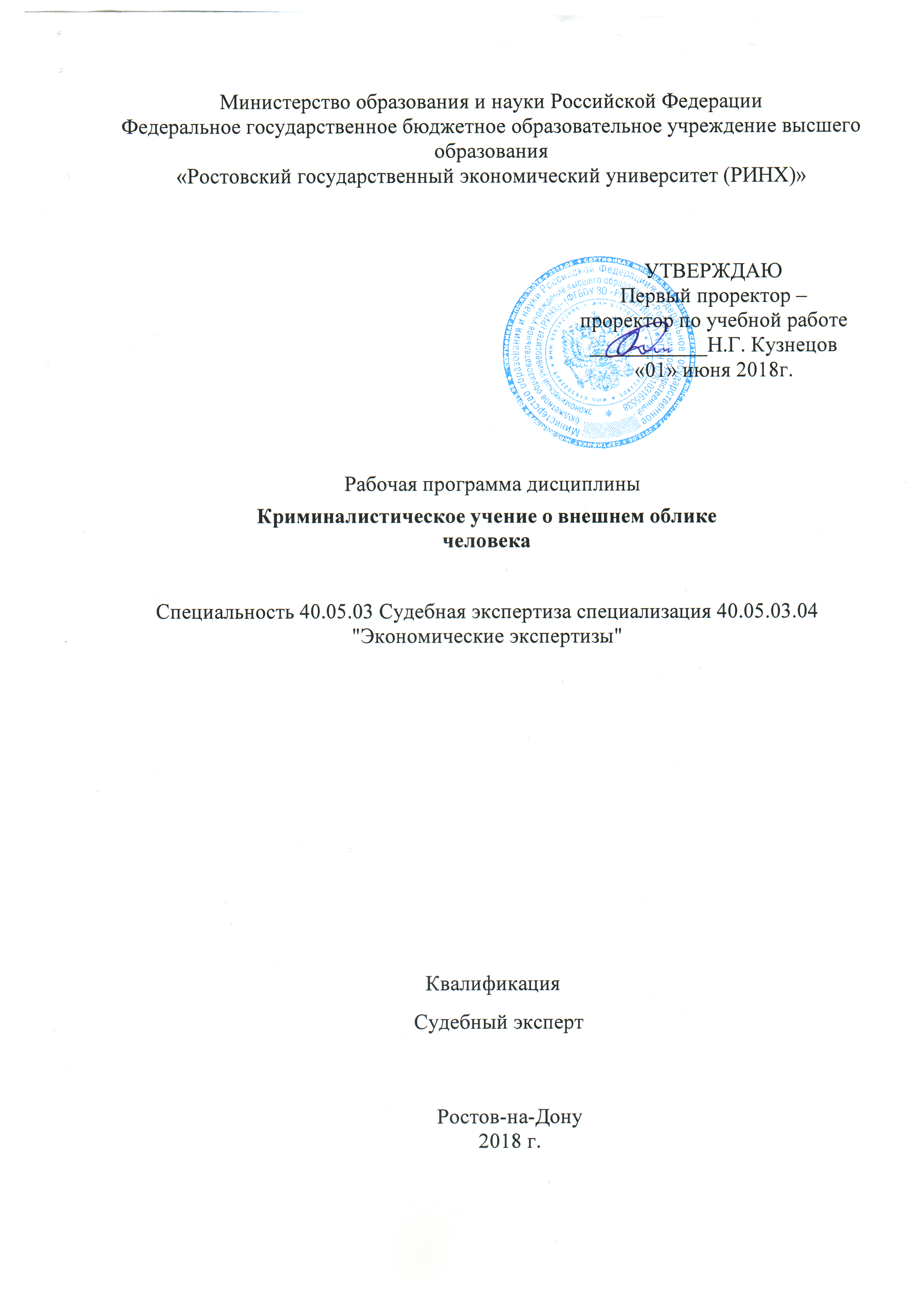 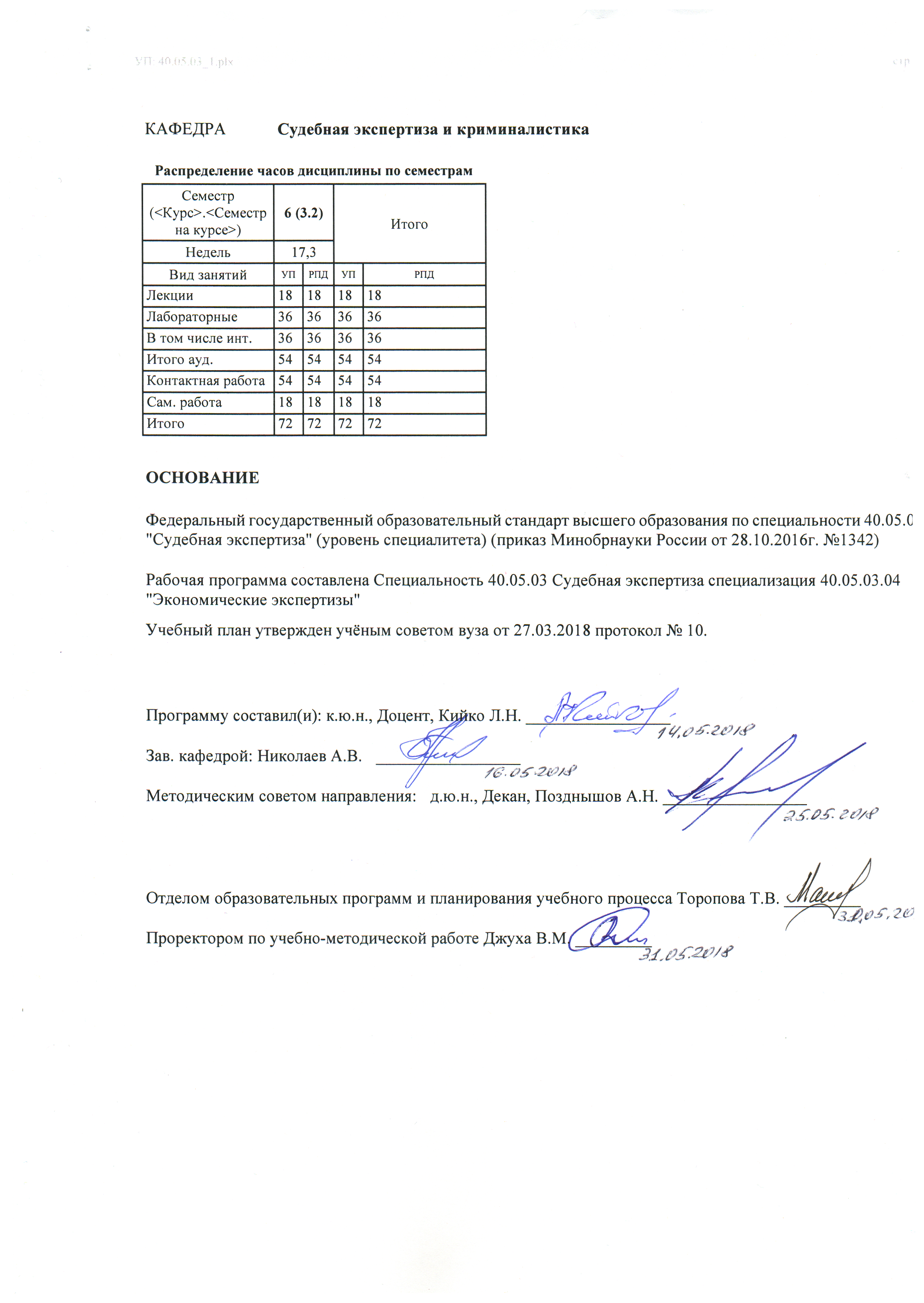 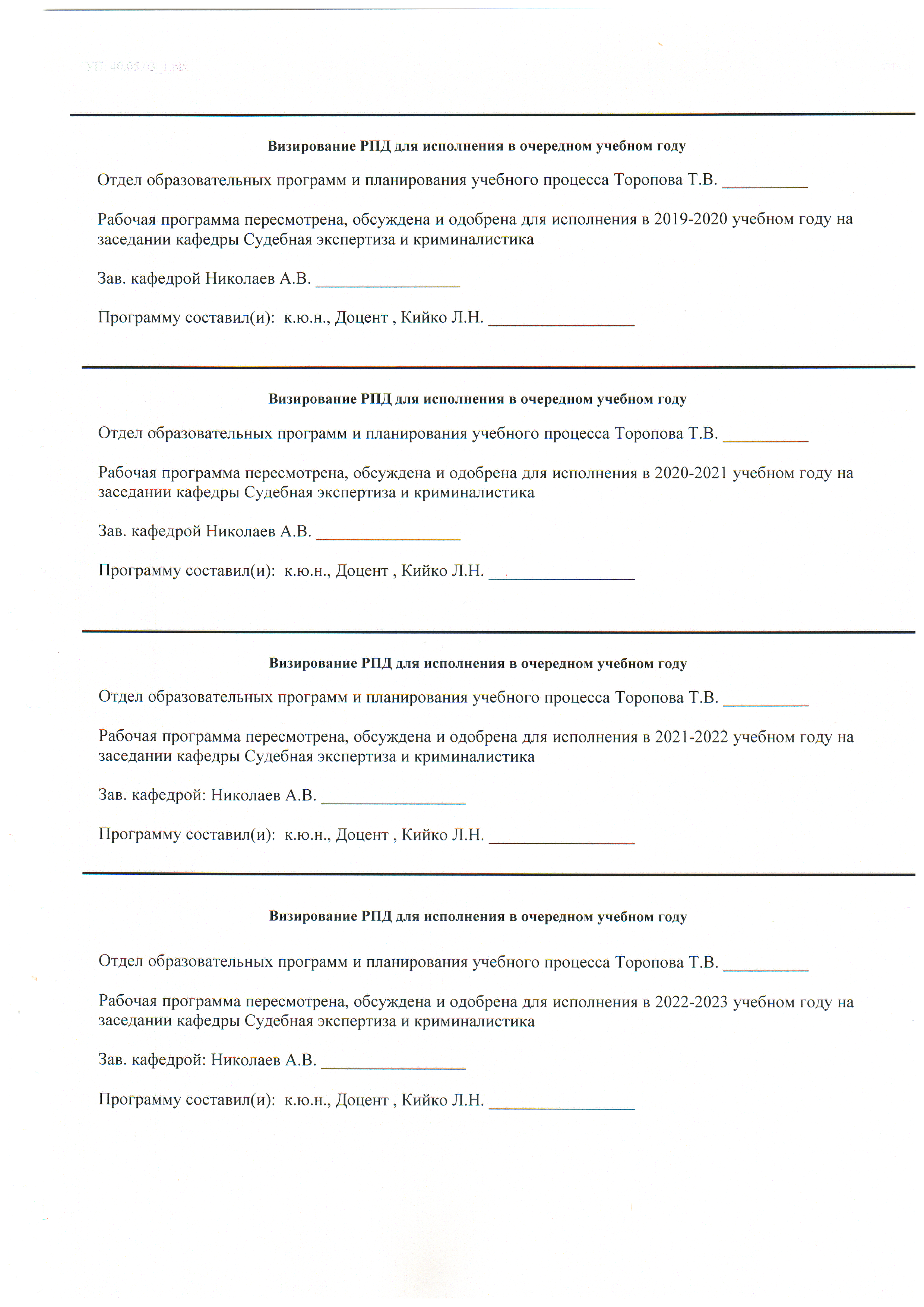 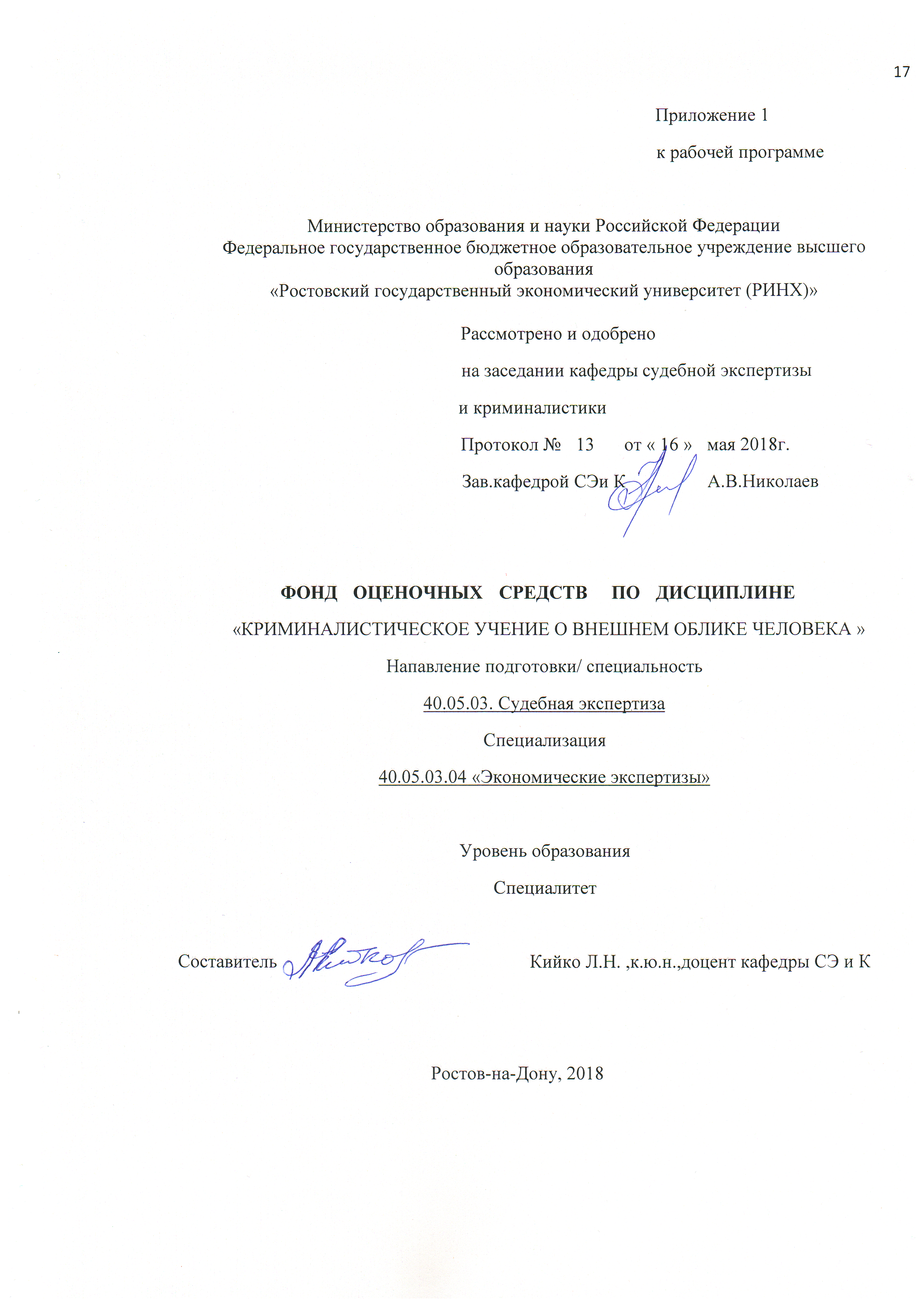 Оглавление1 Перечень компетенций с указанием этапов их формирования в процессе освоения образовательной программы	192 Паспорт фонда оценочных средств по дисциплине	193 Описание критериев оценивания компетенций на различных этапах их формирования, описание шкал оценивания	204 Типовые контрольные задания или иные материалы, необходимые для оценки знаний, умений, навыков и (или) опыта деятельности, характеризующих этапы формирования компетенций в процессе освоения образовательной программы	221. Перечень компетенций с указанием этапов их формирования в процессе освоения образовательной программы1.1 Перечень компетенций указан в п. 3. «Требования к результатам освоения дисциплины» рабочей программы дисциплины. 1.2 Этапы формирования компетенций показаны в тематическом плане дисциплины (содержании) (п.4) рабочей программы дисциплины. 2.Паспорт фонда оценочных средств по дисциплине «Криминалистическое  учение о внешнем облике человека»**О – опрос, К – коллоквиум, С – собеседование, СР – самостоятельная работа, СР – сообщение,  ЭС – эссе, Д – доклад, СЗ – кейсы, ситуационные задания, П – презентации, КС – круглый стол,  Т – тест, Р – реферат и др.3 Описание критериев оценивания компетенций на различных этапах их формирования, описание шкал оценивания  3.1 Критерии оценивания компетенций:Категория знать: естественнонаучные и математические методы при решении профессиональных задач, использовать средства измерения; технико-криминалистические методы и средства поиска, обнаружения, фиксации, изъятия и предварительного исследования материальных объектов - вещественных доказательств; особенности участия в качестве специалиста в следственных и других процессуальных действиях, а также в непроцессуальных действиях.Категория уметь: применять естественнонаучные и математические методы при решении профессиональных задач, использовать средства измерения; применять при осмотре места происшествия технико-криминалистические методы и средства поиска, обнаружения, фиксации, изъятия и предварительного исследования материальных объектов - вещественных доказательств; применять свои знания в качестве специалиста в следственных и других процессуальных действиях, а также в непроцессуальных действиях.Категория владеть: естественнонаучными и математическими методами при решении профессиональных задач, использовать средства измерения; методами и средствами поиска, обнаружения, фиксации, изъятия и предварительного исследования материальных объектов - вещественных доказательств; способность участвовать в качестве специалиста в следственных и других процессуальных действиях, а также в непроцессуальных действиях.3.2 Шкалы оценивания:   Текущий контроль успеваемости и промежуточная аттестация осуществляется в рамках накопительной балльно-рейтинговой системы в 100-балльной шкале.Положение о балльно-рейтинговой системе: «Основой для определения баллов, набранных при промежуточной аттестации, служит объём и уровень усвоения материала, предусмотренного рабочей программой дисциплины. При этом необходимо руководствоваться следующим:- 84-100 баллов (оценка «отлично») - изложенный материал фактически верен, наличие глубоких исчерпывающих знаний в объеме пройденной программы дисциплины в соответствии с поставленными программой курса целями и задачами обучения; правильные, уверенные действия по применению полученных знаний на практике, грамотное и логически стройное изложение материала при ответе, усвоение основной и знакомство с дополнительной литературой;- 67-83 баллов (оценка «хорошо») - наличие твердых и достаточно полных знаний в объеме пройденной программы дисциплины в соответствии с целями обучения, правильные действия по применению знаний на практике, четкое изложение материала, допускаются отдельные логические и стилистические погрешности, обучающийся  усвоил основную литературу, рекомендованную в рабочей программе дисциплины;- 50-66 баллов (оценка удовлетворительно) - наличие твердых знаний в объеме пройденного курса в соответствии с целями обучения, изложение ответов с отдельными ошибками, уверенно исправленными после дополнительных вопросов; правильные в целом действия по применению знаний на практике;- 0-49 баллов (оценка неудовлетворительно) - ответы не связаны с вопросами, наличие грубых ошибок в ответе, непонимание сущности излагаемого вопроса, неумение применять знания на практике, неуверенность и неточность ответов на дополнительные и наводящие вопросы».Критерии оценивания:оценка «отлично» соответствует 84-100 б. Она выставляется обучающемуся, если он в полном объеме усвоил содержание соответствующих компетенций, демонстрирует глубокие исчерпывающие знания в объеме программы, использовал дополнительную научную литературу по теме, развернуто ответил на вопрос, аргументировано высказал свою точку зрения, сформулировал самостоятельные выводы.- оценка «хорошо» соответствует 67-83 б. Она выставляется, если студент демонстрирует достаточно уверенные знания, усвоил материал раздела по всем вопросам в рамках лекций и основной учебной литературы, развернуто ответил на вопрос, аргументировано высказал свою точку зрения, сформулировал самостоятельные выводы.- оценка «удовлетворительно» соответствует 50-66 б. и ставится, если студент фрагментарно усвоил материал, недостаточно развернуто ответил на вопросы, не проявлял активность при обсуждении дискуссионных вопросов, не сформулировал самостоятельные выводы, допустил ошибки при ответе на вопрос.- оценка «неудовлетворительно» соответствует 0-49 б. и ставится, если студент не усвоил программу, не ответил ни на один вопрос, или ответил с грубыми ошибками, неуверенно отвечал на дополнительные и наводящие вопросы. При оценке теоретических знаний, практических умений и навыков (владений) обучающихся на зачете учитываются также их текущая успеваемость по дисциплине, участие в работе на семинарских и практических занятиях, уровень выполнения ими письменных работ, предусмотренных учебным планом. В случае необходимости экзаменатор может задавать обучающемуся дополнительные вопросы по разделам (темам) учебной дисциплины, по которым его знания вызывают сомнения (с учетом результатов текущей успеваемости и посещаемости занятий).Оценка «зачтено» выставляется, если обучающийся продемонстрировал знания, умения и владения соответствующие уровню сформированности компетенции оцениваемому на оценку «удовлетворительно» и выше. Оценка «не зачтено» выставляется, если обучающийся не показал знания, умения и владения, соответствующие уровню сформированности компетенции, оцениваемому на положительную оценку.4 Типовые контрольные задания или иные материалы, необходимые для оценки знаний, умений, навыков и (или) опыта деятельности, характеризующих этапы формирования компетенций в процессе освоения образовательной программыТеоретические вопросы:1.Использование признаков внешности для отождествления личности в период до промышленной революции.2.Создание научных основ габитоскоиии А. Бертильоном, синналитическая фотосъемка, словесное описание.3.Дальнейшее развитее научных методов габитоскопии, созданных А.Бертильоном - совершенствование словесного описания, фоторобот.4.Использование компьютерной техники для идентификации личности.5.Криминалистическое учение о внешности человека как отрасль криминалистической техники.6.Предмет криминалистического учения о внешнем облике человека.7.Объекты криминалистического учения о внешнем облике человека.8.Задачи криминалистического учения о внешнем облике человека.9.Составные части криминалистического учения о внешнем облике человека.10.Научные предпосылки идентификации человека по признакам внешности, свойства внешнего облика:11.Группы признаков характеризующих внешний облик человека (анатомические, функциональные);12.Свойства признаков характеризующих внешний вид человека (индивидуальность, устойчивость, способность отражаться);13.Понятие внешнего облика человек  (тип внешнего облика, его свойства).14.Предпосылки использования внешнего облика человека в криминалистической практике (определенность, адекватность, полнота);15.Идентификационный период – понятие устойчивость внешнего облика.16.Причины изменения внешности облика человека (возрастные, патологические, посмертные, косметико-хирургические).17.Периодизация возрастных изменений облика человека.18.Характер изменений внешности человека в детстве, подростковом и юношеском детстве.19.Характер изменений внешности человека в молодом и зрелом возрасте.20.Характер изменений внешности человека в молодом и зрелом возрасте.21.Характер изменений внешности человека в период пожилого возраста  и  впериод старости. 22.Характер изменений внешности человека в п период преклонного возраста и в период дряхлости.23.Паталогические изменения признаков внешности  в результате болезней, перенесенных операций, травм.24.Изменения внешности в результате медико хирургического воздействия.25.Посмертные изменения внешности человека.26.Отождествление личности в соответствии с положениями теории криминалистической идентификации (объекты идентификации).27.Виды отождествления человека (в соответствии с видами объектов идентификации).28.Формы отождествления человека.29.Оперативно-розыскная идентификация по признакам внешности. 30.Следственная идентификация по признакам внешности.31.Экспертная идентификация по признакам внешности.32. Понятие элемента и признака внешности человека.33.Из каких элементов состоит внешность человека (общефизические, анатомические, функциональные).34.Какие элементы и признаки внешнего облика человека относятся к собственным, какие к сопутствующим.35.Какими общефизическими признаками характеризуется человек.36.Какими признаками характеризуются анатомические элементы внешнего облика человека.37.Какими признаками характеризуются функциональные элементы внешнего облика человека. 38.Какими признаками характеризуются сопутствующие элементы внешнего облика человека.39.Что такое особые приметы и броские признаки.40.Какие элементы и признаки относятся к статическим, а какие к динамическим.41.Криминалистическая диагностика - предмет и  сущность диагностического процесса в габитоскопии, понятие диагностируемого диагностического объектов.42.Криминалистическая идентификация, объекты и сущность идентификационного процесса в габитоскопии, понятие идентифицируемого и идентифицирующего объектов. 43.Сущность процесса собирание информации о внешнем облике человека, субъекты процесса.44.Сущность материальных и идеальных отображений внешности.45.Источники габитоскопическую информации, (следственные и оперативно-розыскные мероприятия).46.Средства фиксации габитоскопической информации:47.Составление криминалистического описания, в том числе словесного портрета. Использование произвольного и упорядоченного описаний,  фиксация показаний при помощи фото и видео съемки;48.Производство сигналетической, опознавательной фото-видеосъемки; 49.Изготовление субъективных портретов; 50.Изготовление посмертных масок; 51.Производство реконструкции лица по черепу;52.Криминалистический  учет субъективных портретов разыскиваемых лиц.53.Факторы влияющие на качество (достоверность и информативность)  описания внешности. 54.Порядок описания собственных элементы и признаки внешности: общефизических; анатомических; функциональных.55.Фиксация описания (таблица-разработка выявленных характеристик носителя габитоскопической информации).56.Использование описания внешности при проведении портретной экспертизы.57.Какие факторы влияют на отображение внешнего облика человека, запечатленного на фотоснимках, видеоизображениях. 58.Каким образом состояние внешности в момент съемки влияет на достоверность отображения признаков.59.Каковы пределы влияния мимики на отображения отдельных элементов лица человека.60.Какие элементы лица человека наиболее часто подвергаются искусственным изменениям с помощью косметики?61.Особенности получения изображения цифровыми устройствами.62.Факторы влияющие на качество изображений полученных при помощи цифровых устройств.63.Технологии, применяемые для преобразований цифровых изображений и  видеозаписей.64.Понятие субъективного портрета. 65.Правовая  основа – цели использования субъективных портретов 66.Закономерности восприятия внешности человека, хранения ее в памяти и воспроизведения.67.Виды субъективных портретов (рисованные, фотокомпозиционные и рисовано-композиционные).68.Организационные вопросы составления субъективных портретов.69.Методика составления субъективных портретов.70.Приемы сбора габитоскопической информации со слов очевидцев.71.Технические средства изготовления субъективных портретов.Темы докладов и рефератов:1.Этапы исторического развития отождествления личности по внешнему облику. Антропометрический метод идентификации А. Бертильона. 2. Объект, предмет, задачи, система криминалистического учения о внешнем облике человека. 3. Закономерности изменения внешнего облика человека: возрастные, патологические, посмертные, косметико-хирургические. 4. Виды и формы идентификации человека по признакам внешности. 5. Современное состояние и перспективы развития идентификации человека по признакам внешности. 6. Понятие элементов и признаков внешности, их классификация. Диагностические и идентификационные признаки внешности. 7. Методика изучения и правила описания признаков внешности в экспертно-криминалистических целях. 8. Виды факторов, влияющих на полноту и достоверность отображения признаков внешности на фотоснимках и видеоизображениях. Фотографические факторы. 9. Факторы, характеризующие состояние внешности фотографируемого в момент фото-видеосъемки. 10. Факторы, изменяющие внешний облик человека: возрастные, патологические, косметико-хирургические, посмертные. 11. Особенности отображения признаков внешности при использовании цифровых средств фото-видеосъемки. 12. Предмет, объекты и задачи портретной экспертизы. 13. Вопросы, решаемые идентификационной портретной экспертизой. Предварительное исследование поступивших на экспертизу объектов. 14. Раздельное исследование признаков внешности. Оценка выявленных признаков внешности. 15. Сравнительное исследование, его задачи. Методы сравнения, применяемые в портретной экспертизе. 16. Формы экспертных выводов в портретной экспертизе. Структура заключения эксперта. Требования, предъявляемые к оформлению результатов проведенного исследования. 17. Диагностическое исследование внешнего облика человека. Основы методики комплексной медико-криминалистической портретной экспертизы. 18. Виды учетов лиц по признакам внешнего облика, правовая основа их формирования. 19. Факторы, влияющие на полноту и достоверность отображения признаков внешности в памяти очевидца. 20. Понятие субъективного композиционного портрета. Технические и программные средства, применяемые при составлении субъективных композиционных портретов. 21. Методические основы и тактические особенности составления субъективных композиционных портретов. Критерии оценки:  - оценка «отлично» выставляется обучающемуся, если он в полном объеме усвоил содержание материала, продемонстрировал глубокие исчерпывающие знания в объеме темы, использовал дополнительную научную литературу по теме, аргументировано высказал свою точку зрения, сформулировал самостоятельные выводы.- оценка «хорошо» выставляется, если студент продемонстрировал достаточно уверенные знания, усвоил материал темы по всем вопросам в рамках лекций и основной учебной литературы, развернуто и аргументировано высказал свою точку зрения, сформулировал самостоятельные выводы.- оценка «удовлетворительно» ставится, если студент фрагментарно усвоил материал, недостаточно развернуто раскрыл поставленные в теме  задачи не сформулировал самостоятельные выводы, допустил ошибки при ответе на вопрос.- оценка «неудовлетворительно» ставится, если студент не выполнил работу или выполнил с грубыми ошибками, не в соответствии с темой.Критерии оценки;Оценка «зачтено» - если обучаемый  полностью раскрыл указанную тему, аргументированно обосновал свои выводы;Оценка «не зачтено» - если обучаемый не раскрыл указанную тему, поверхностно подошел к ее изложению, не обосновал свои выводы, либо пришел к ошибочным выводам.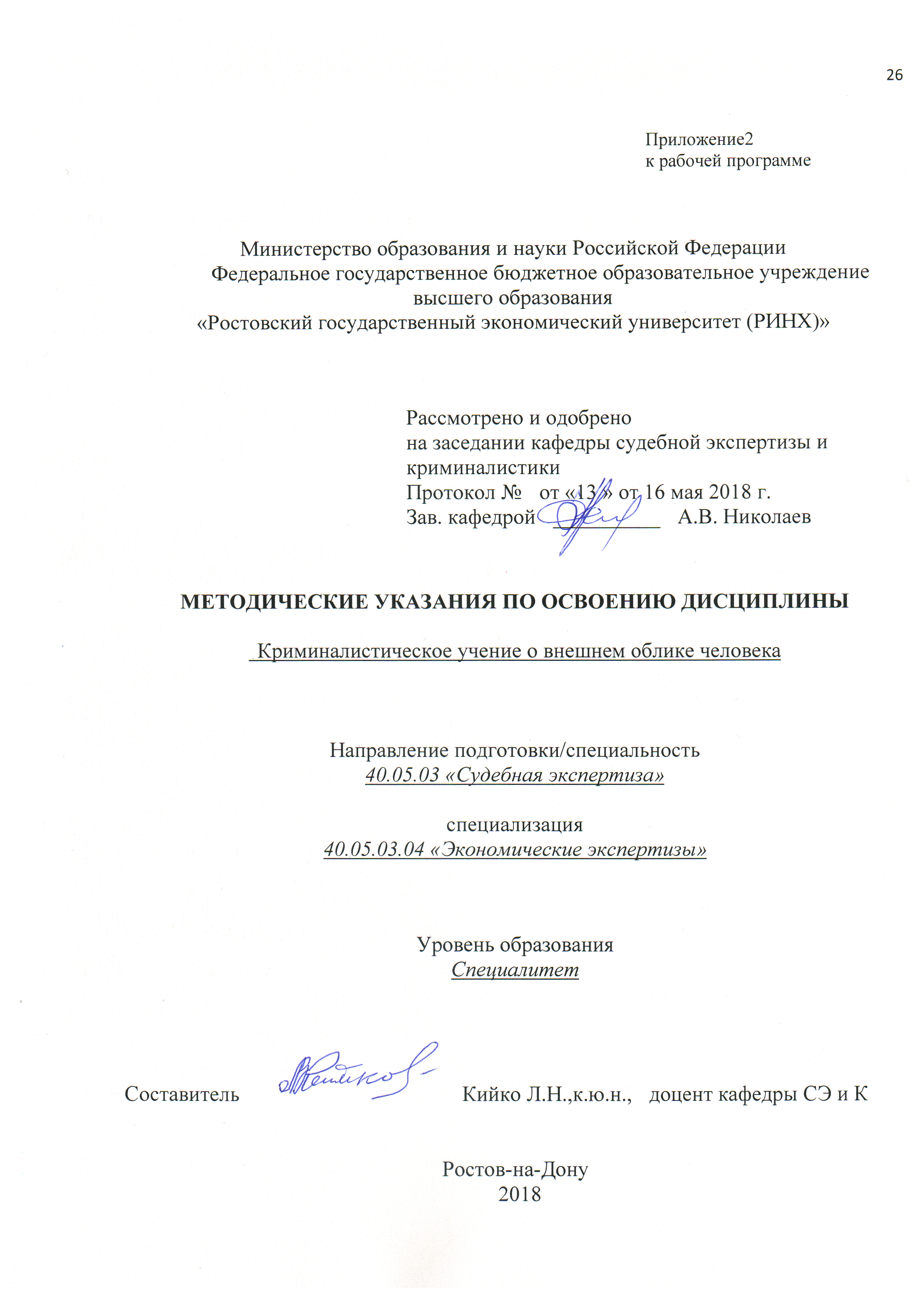      Методические  указания  по  освоению  дисциплины  «Криминалистическое учение о внешнем облике человека»  адресованы  студентам  очной формы обучения.       Учебным планом по специальности 40.05.03 «Криминалистическое учение о внешнем облике человека» предусмотрены следующие виды занятий:- лекции;- лабораторные работы;- самостоятельная работа.     Приступая к изучению специального курса «Криминалистическое учение о внешнем облике человека», нужно иметь в виду, что дисциплина «Криминалистическое учение о внешнем облике человека» является дисциплиной специализации базовой части. При её изучении обучающийся использует знания, умения и навыки, полученные в ходе изучения предшествующих дисциплин: «Естественнонаучные методы судебно-экспертных исследований» (знание возможностей применения физических и химических методов исследования материальных объектов), «Компьютерные технологии в экспертной деятельности» (использование умений и навыков работы с компьютерной техникой при производстве экспертиз), «Криминалистика» (уяснение места Габитоскопия в системе криминалистики, ее научных основ и методов), «Судебная фотография и видеозапись» (способность применения умений и навыков фотографической и видео фиксации внешнего облика человека), «Уголовный процесс» (знание норм процессуального права, регламентирующих производство судебных экспертиз, права и обязанности эксперта как участника уголовного процесса).      «Криминалистическое учение о внешнем облике человека» является обеспечивающей дисциплиной для дисциплины «Участие специалиста в процессуальных действиях» (умения и навыки работы с внешностью человека, с объектами субъективно-композиционных портретов в ходе процессуальных действий). Материалы курса дисциплины изучаются на лекциях и лабораторных занятиях и в ходе самостоятельной работы. Лекционные занятия имеют целью рассмотрение преподавателем содержания темы по наиболее важным или наиболее сложным вопросам и оказание студентам помощи в усвоении теоретического материала. Для подготовки к лабораторным занятиям, прежде всего, студенту необходимо с полной отдачей, комплексно работать над каждым конспектом, постепенно приучив себя одновременно внимательно слушать преподавателя, осмысливать излагаемый им материал и кратко записывать основные положения (вести конспект). Перед каждым занятием студенту необходимо изучать рекомендованную литературу и вопросы, выносимые для обсуждения на занятиях, конспектировать отдельные положения, подготовить тезисы возможного выступления, что позволит выступающему логически взаимосвязано изложить свои мысли при освещении подготовленного материала, а также ответить на вопросы для самоконтроля и выполнить домашнее задание.Методические рекомендации по освоению лекционного материала.      Лекция – систематическое, последовательное изложение преподавателем учебного материала. Лекция предшествует практическим занятиям, поэтому ее основной задачей является раскрытие содержания темы, разъяснение ее значения, выделение особенностей изучения. В ходе лекции устанавливается связь с предыдущей и последующей темами, а также с другими отраслями права, определяются направления самостоятельной работы студентов. В конце лекции преподаватель ставит задачи для самостоятельной работы, дает методические рекомендации по изучению нормативно-правовых актов, литературы, судебной практики, оптимальной организации самостоятельной работы, чтобы при наименьших затратах времени получить наиболее высокие результаты. С целью успешного освоения лекционного материала по дисциплине «Криминалистическое учение о внешнем облике человека» рекомендуется осуществлять его конспектирование. Механизм конспектирования лекции составляют: - восприятие смыслового сегмента речи лектора с одновременным выделением значимой информации; - выделение информации с ее параллельным свертыванием в смысловой сегмент; - перенос смыслового сегмента в знаковую форму для записи посредством выделенных опорных слов; - запись смыслового сегмента с одновременным восприятием следующей информации. Методические рекомендации по подготовке к лабораторным занятиям.      Подготовка к лабораторным занятиям включает в себя чтение и анализ нормативно-правовых актов, судебной практики, учебной литературы, монографий, статей и конспекта лекций. Задание к лабораторному занятию состоит из двух частей: теоретических вопросов и задач. Аудиторная и внеаудиторная (самостоятельная) работа студентов является одной из важнейших составляющих образовательного процесса, в процессе которой студент усваивает под методическим руководством преподавателя, но без его непосредственного участия, знания по дисциплине «Криминалистическое учение о внешнем облике человека».      В процессе самостоятельной работы студент должен активно воспринимать, осмысливать и углублять полученную информацию, решать практические и лабораторные задания, овладевать профессионально необходимыми умениями. Соответственно, основная цель самостоятельной работы студента – научиться осмысленно и самостоятельно работать сначала с учебным материалом, затем с научной информацией, выработать основы самоорганизации и самовоспитания с тем, чтобы в дальнейшем непрерывно повышать свою квалификацию. Основным принципом организации самостоятельной работы студентов является комплексный подход, направленный на формирование навыков репродуктивной и творческой деятельности в аудитории, при внеаудиторных контактах с преподавателем и при домашней подготовке.      Соответственно, самостоятельная работа по курсу «Криминалистическое учение о внешнем облике человека» реализуется во взаимосвязи следующих трех форм: - в процессе аудиторных занятий – на лекциях, практических и лабораторных занятиях; - в контакте с преподавателем вне рамок аудиторных занятий – при выполнении индивидуальных заданий, на консультациях по учебным вопросам, в ходе творческих контактов и т.д. - в библиотеке, дома, на кафедре при выполнении студентом учебных и творческих задач. Аудиторная самостоятельная работа реализуется во время чтения лекций, а также при проведении практических и лабораторных занятий, выполнении контрольных работ. Лекция является ведущей формой организации учебного процесса в вузе, в ходе которой студент знакомится с наукой, расширяет, углубляет и совершенствует ранее полученные знания, формирует научное мировоззрение, учится методике и технике лекционной работы. Лекционное занятие мобилизует студента на творческую работу, главными в которой являются умение слушать, воспринимать и записывать. Студенту важно понять, что лекция есть своеобразная творческая форма самостоятельной работы, где он является активным соучастником лекции и ему необходимо мыслить вместе с преподавателем, войти в логику изложения материала, следить за его аргументацией, сравнивать известное с вновь получаемыми знаниями и т.д. Наиболее распространенной и сравнительно простой формой лекции, в ходе которой студенты активно вовлекаются в учебный процесс, является лекция-беседа. Преимущество данной формы состоит в том, что она позволяет естественным образом привлечь внимание студентов к наиболее важным вопросам темы, задавая вопросы аудитории. Это позволяет также определить, насколько студенты вникли в суть излагаемого материала и следят за ходом мыслей лектора. Возможно проведение лекций также в форме дискуссии, когда преподаватель при изложении лекционного материала, организует свободный обмен мнениями в интервалах между логическими разделами. При чтении лекционного курса непосредственно в аудитории возможен контроль усвоения материала основной массой студентов путем проведения экспресс-опроса по теме, постановки отдельных вопросов, требующих применения полученных по данной теме знаний и логического мышления, мультимедийного сопровождения и т.д. На лабораторных занятиях используются следующие формы, которые позволяют сделать процесс обучения более интересным и поднять активность значительной части студентов в группе: ответы на поставленные вопросы; выполнение контрольных работ; обсуждение современных методов и средств по работе с объектами портретной экспертизы, современных способов обработки изображений внешности человека на цифровых носителях и т.д.      На лабораторных занятиях студентами изучаются плакаты различного вида признаков элементов внешности человека, их характеристика признаков, способы и приёмы их фотосъёмки, исследуется процесс создания мысленного образа субъективно-композиционного портрета и т.д.      Виды внеаудиторной самостоятельной работы по дисциплине «Криминалистическое учение о внешнем облике человека» также разнообразны, к ним относятся: - непосредственная самостоятельная работа с текстами учебников, учебных пособий и лекций, изучение материала в глобальной сети «Интернет»; - анализ и конспектирование отдельных положений нормативных правовых актов, касающихся орудий преступления и т.п.; - выполнение домашних заданий разнообразного характера: анализ нормативных правовых актов по заданной теме; подбор и изучение литературных источников; составление заключений эксперта т.д.; - подготовка и написание докладов и других письменных работ на заданные темы; - выполнение индивидуальных заданий, направленных на развитие у студентов самостоятельности и инициативы, выполняемых как индивидуально студентом, так несколькими студентами группы; - подготовка и участие в научно-теоретических и практических конференциях.      При оценивании результатов освоения дисциплины (текущей и промежуточной аттестации) применяется модульно-рейтинговая система. Использование рейтинговой системы позволяет добиться более динамичной работы студента в течение семестра, а также активизирует познавательную деятельность студентов путем стимулирования их творческой активности.      Результативность самостоятельной работы студентов во многом определяется наличием активных методов ее контроля.      По дисциплине «Криминалистическое учение о внешнем облике человека» используются следующие виды контроля: - контроль знаний студентов, полученных в результате изучения предыдущей темы и необходимых для изучения очередной темы дисциплины; - текущий контроль, заключаемый в регулярном отслеживании уровня усвоения материала на лекциях и практических занятиях; - промежуточный контроль по окончании изучения раздела или модуля курса; - самоконтроль, осуществляемый студентом в процессе изучения дисциплины при подготовке к контрольным мероприятиям; - итоговый контроль по дисциплине в виде зачета.      Контроль осуществляется путем проведения письменных контрольных работ по пройденным темам, коллоквиумов, выполнения индивидуальной работы и т.д.             Представленная учебная и дополнительная литература дисциплины «Криминалистическое учение о внешнем облике человека» имеется в фонде библиотеки. Кроме того, в библиотеке студент имеет доступ к периодическим изданиям и к СПС «Консультант плюс». Помимо этого, в библиотеке студент может получить доступ к депозитарию, где размещены необходимые учебно-методические разработки по дисциплине.      Студенты юридического факультета имеют доступ к сети Интернет (во время самостоятельной подготовки) в библиотеке. Освоение дисциплины производится на базе мультимедийных учебных аудиторий. Для проведения лекций и практических занятий необходим компьютер с прикладным программным обеспечением и периферийными устройствами: Проектор Средства для просмотра презентаций MS PowerPoint. Программы для просмотра видео файлов. УП: 40.05.03_1.plxУП: 40.05.03_1.plxУП: 40.05.03_1.plxстр. 41. ЦЕЛИ ОСВОЕНИЯ ДИСЦИПЛИНЫ1. ЦЕЛИ ОСВОЕНИЯ ДИСЦИПЛИНЫ1. ЦЕЛИ ОСВОЕНИЯ ДИСЦИПЛИНЫ1. ЦЕЛИ ОСВОЕНИЯ ДИСЦИПЛИНЫ1. ЦЕЛИ ОСВОЕНИЯ ДИСЦИПЛИНЫ1.1Цели изучения дисциплины – приобретение студентами знаний, умений и навыков применения научно- разработанных методик и технических средств при производстве судебно-портретных экспертиз.Цели изучения дисциплины – приобретение студентами знаний, умений и навыков применения научно- разработанных методик и технических средств при производстве судебно-портретных экспертиз.Цели изучения дисциплины – приобретение студентами знаний, умений и навыков применения научно- разработанных методик и технических средств при производстве судебно-портретных экспертиз.Цели изучения дисциплины – приобретение студентами знаний, умений и навыков применения научно- разработанных методик и технических средств при производстве судебно-портретных экспертиз.1.2Задачи дисциплины – получение студентами  теоретических знаний научных основ идентификации человека по признакам внешности, изучение закономерностей их отображения признаков внешности на различных носителях информации, выработка навыков самостоятельного производства судебно-портретных экспертиз, составления и оформления заключения эксперта.Задачи дисциплины – получение студентами  теоретических знаний научных основ идентификации человека по признакам внешности, изучение закономерностей их отображения признаков внешности на различных носителях информации, выработка навыков самостоятельного производства судебно-портретных экспертиз, составления и оформления заключения эксперта.Задачи дисциплины – получение студентами  теоретических знаний научных основ идентификации человека по признакам внешности, изучение закономерностей их отображения признаков внешности на различных носителях информации, выработка навыков самостоятельного производства судебно-портретных экспертиз, составления и оформления заключения эксперта.Задачи дисциплины – получение студентами  теоретических знаний научных основ идентификации человека по признакам внешности, изучение закономерностей их отображения признаков внешности на различных носителях информации, выработка навыков самостоятельного производства судебно-портретных экспертиз, составления и оформления заключения эксперта.2. МЕСТО ДИСЦИПЛИНЫ В СТРУКТУРЕ ОБРАЗОВАТЕЛЬНОЙ ПРОГРАММЫ2. МЕСТО ДИСЦИПЛИНЫ В СТРУКТУРЕ ОБРАЗОВАТЕЛЬНОЙ ПРОГРАММЫ2. МЕСТО ДИСЦИПЛИНЫ В СТРУКТУРЕ ОБРАЗОВАТЕЛЬНОЙ ПРОГРАММЫ2. МЕСТО ДИСЦИПЛИНЫ В СТРУКТУРЕ ОБРАЗОВАТЕЛЬНОЙ ПРОГРАММЫ2. МЕСТО ДИСЦИПЛИНЫ В СТРУКТУРЕ ОБРАЗОВАТЕЛЬНОЙ ПРОГРАММЫЦикл (раздел) ООП:Цикл (раздел) ООП:ФТД.ВФТД.ВФТД.В2.1Требования к предварительной подготовке обучающегося:Требования к предварительной подготовке обучающегося:Требования к предварительной подготовке обучающегося:Требования к предварительной подготовке обучающегося:2.1.1Необходимыми условиями для успешного освоения дисциплины являются навыки, знания и умения, полученные в результате изучения дисциплин: Криминалистика; Теория судебной экспертизы; Криминалистическая регистрация; Методы научных исследований; Уголовный процесс; Уголовное право.Необходимыми условиями для успешного освоения дисциплины являются навыки, знания и умения, полученные в результате изучения дисциплин: Криминалистика; Теория судебной экспертизы; Криминалистическая регистрация; Методы научных исследований; Уголовный процесс; Уголовное право.Необходимыми условиями для успешного освоения дисциплины являются навыки, знания и умения, полученные в результате изучения дисциплин: Криминалистика; Теория судебной экспертизы; Криминалистическая регистрация; Методы научных исследований; Уголовный процесс; Уголовное право.Необходимыми условиями для успешного освоения дисциплины являются навыки, знания и умения, полученные в результате изучения дисциплин: Криминалистика; Теория судебной экспертизы; Криминалистическая регистрация; Методы научных исследований; Уголовный процесс; Уголовное право.2.2Дисциплины и практики, для которых освоение данной дисциплины (модуля) необходимо как предшествующее:Дисциплины и практики, для которых освоение данной дисциплины (модуля) необходимо как предшествующее:Дисциплины и практики, для которых освоение данной дисциплины (модуля) необходимо как предшествующее:Дисциплины и практики, для которых освоение данной дисциплины (модуля) необходимо как предшествующее:2.2.1Методики экономических экспертиз и исследований;Методики экономических экспертиз и исследований;Методики экономических экспертиз и исследований;Методики экономических экспертиз и исследований;2.2.2Почерковедение и почерковедческая экспертиза;Почерковедение и почерковедческая экспертиза;Почерковедение и почерковедческая экспертиза;Почерковедение и почерковедческая экспертиза;2.2.3Методика расследования коррупционных преступлений;Методика расследования коррупционных преступлений;Методика расследования коррупционных преступлений;Методика расследования коррупционных преступлений;2.2.4Технико-криминалистическая экспертиза документов.Технико-криминалистическая экспертиза документов.Технико-криминалистическая экспертиза документов.Технико-криминалистическая экспертиза документов.3. ТРЕБОВАНИЯ К РЕЗУЛЬТАТАМ ОСВОЕНИЯ ДИСЦИПЛИНЫ3. ТРЕБОВАНИЯ К РЕЗУЛЬТАТАМ ОСВОЕНИЯ ДИСЦИПЛИНЫ3. ТРЕБОВАНИЯ К РЕЗУЛЬТАТАМ ОСВОЕНИЯ ДИСЦИПЛИНЫ3. ТРЕБОВАНИЯ К РЕЗУЛЬТАТАМ ОСВОЕНИЯ ДИСЦИПЛИНЫ3. ТРЕБОВАНИЯ К РЕЗУЛЬТАТАМ ОСВОЕНИЯ ДИСЦИПЛИНЫОПК-2:      способностью применять естественнонаучные и математические методы при решении профессиональных задач, использовать средства измеренияОПК-2:      способностью применять естественнонаучные и математические методы при решении профессиональных задач, использовать средства измеренияОПК-2:      способностью применять естественнонаучные и математические методы при решении профессиональных задач, использовать средства измеренияОПК-2:      способностью применять естественнонаучные и математические методы при решении профессиональных задач, использовать средства измеренияОПК-2:      способностью применять естественнонаучные и математические методы при решении профессиональных задач, использовать средства измеренияЗнать:Знать:Знать:Знать:Знать:естественнонаучные и математические методы при решении профессиональных задач, использовать средства измеренияестественнонаучные и математические методы при решении профессиональных задач, использовать средства измеренияестественнонаучные и математические методы при решении профессиональных задач, использовать средства измеренияестественнонаучные и математические методы при решении профессиональных задач, использовать средства измеренияестественнонаучные и математические методы при решении профессиональных задач, использовать средства измеренияУметь:Уметь:Уметь:Уметь:Уметь:применять естественнонаучные и математические методы при решении профессиональных задач, использовать средства измеренияприменять естественнонаучные и математические методы при решении профессиональных задач, использовать средства измеренияприменять естественнонаучные и математические методы при решении профессиональных задач, использовать средства измеренияприменять естественнонаучные и математические методы при решении профессиональных задач, использовать средства измеренияприменять естественнонаучные и математические методы при решении профессиональных задач, использовать средства измеренияВладеть:Владеть:Владеть:Владеть:Владеть:естественнонаучными и математическими методами при решении профессиональных задач, использовать средства измеренияестественнонаучными и математическими методами при решении профессиональных задач, использовать средства измеренияестественнонаучными и математическими методами при решении профессиональных задач, использовать средства измеренияестественнонаучными и математическими методами при решении профессиональных задач, использовать средства измеренияестественнонаучными и математическими методами при решении профессиональных задач, использовать средства измеренияПК-6: способностью применять при осмотре места происшествия технико-криминалистические методы и средства поиска, обнаружения, фиксации, изъятия и предварительного исследования материальных объектов - вещественных доказательствПК-6: способностью применять при осмотре места происшествия технико-криминалистические методы и средства поиска, обнаружения, фиксации, изъятия и предварительного исследования материальных объектов - вещественных доказательствПК-6: способностью применять при осмотре места происшествия технико-криминалистические методы и средства поиска, обнаружения, фиксации, изъятия и предварительного исследования материальных объектов - вещественных доказательствПК-6: способностью применять при осмотре места происшествия технико-криминалистические методы и средства поиска, обнаружения, фиксации, изъятия и предварительного исследования материальных объектов - вещественных доказательствПК-6: способностью применять при осмотре места происшествия технико-криминалистические методы и средства поиска, обнаружения, фиксации, изъятия и предварительного исследования материальных объектов - вещественных доказательствЗнать:Знать:Знать:Знать:Знать:технико-криминалистические методы и средства поиска, обнаружения, фиксации, изъятия и предварительного исследования материальных объектов - вещественных доказательствтехнико-криминалистические методы и средства поиска, обнаружения, фиксации, изъятия и предварительного исследования материальных объектов - вещественных доказательствтехнико-криминалистические методы и средства поиска, обнаружения, фиксации, изъятия и предварительного исследования материальных объектов - вещественных доказательствтехнико-криминалистические методы и средства поиска, обнаружения, фиксации, изъятия и предварительного исследования материальных объектов - вещественных доказательствтехнико-криминалистические методы и средства поиска, обнаружения, фиксации, изъятия и предварительного исследования материальных объектов - вещественных доказательствУметь:Уметь:Уметь:Уметь:Уметь:применять при осмотре места происшествия технико-криминалистические методы и средства поиска, обнаружения, фиксации, изъятия и предварительного исследования материальных объектов - вещественных доказательствприменять при осмотре места происшествия технико-криминалистические методы и средства поиска, обнаружения, фиксации, изъятия и предварительного исследования материальных объектов - вещественных доказательствприменять при осмотре места происшествия технико-криминалистические методы и средства поиска, обнаружения, фиксации, изъятия и предварительного исследования материальных объектов - вещественных доказательствприменять при осмотре места происшествия технико-криминалистические методы и средства поиска, обнаружения, фиксации, изъятия и предварительного исследования материальных объектов - вещественных доказательствприменять при осмотре места происшествия технико-криминалистические методы и средства поиска, обнаружения, фиксации, изъятия и предварительного исследования материальных объектов - вещественных доказательствВладеть:Владеть:Владеть:Владеть:Владеть:методами и средствами поиска, обнаружения, фиксации, изъятия и предварительного исследования материальных объектов - вещественных доказательствметодами и средствами поиска, обнаружения, фиксации, изъятия и предварительного исследования материальных объектов - вещественных доказательствметодами и средствами поиска, обнаружения, фиксации, изъятия и предварительного исследования материальных объектов - вещественных доказательствметодами и средствами поиска, обнаружения, фиксации, изъятия и предварительного исследования материальных объектов - вещественных доказательствметодами и средствами поиска, обнаружения, фиксации, изъятия и предварительного исследования материальных объектов - вещественных доказательствПК-7: способностью участвовать в качестве специалиста в следственных и других процессуальных действиях, а также в непроцессуальных действияхПК-7: способностью участвовать в качестве специалиста в следственных и других процессуальных действиях, а также в непроцессуальных действияхПК-7: способностью участвовать в качестве специалиста в следственных и других процессуальных действиях, а также в непроцессуальных действияхПК-7: способностью участвовать в качестве специалиста в следственных и других процессуальных действиях, а также в непроцессуальных действияхПК-7: способностью участвовать в качестве специалиста в следственных и других процессуальных действиях, а также в непроцессуальных действияхЗнать:Знать:Знать:Знать:Знать:особенности участия в качестве специалиста в следственных и других процессуальных действиях, а также в непроцессуальных действияхособенности участия в качестве специалиста в следственных и других процессуальных действиях, а также в непроцессуальных действияхособенности участия в качестве специалиста в следственных и других процессуальных действиях, а также в непроцессуальных действияхособенности участия в качестве специалиста в следственных и других процессуальных действиях, а также в непроцессуальных действияхособенности участия в качестве специалиста в следственных и других процессуальных действиях, а также в непроцессуальных действияхУметь:Уметь:Уметь:Уметь:Уметь:применять свои знания в качестве специалиста в следственных и других процессуальных действиях, а также в непроцессуальных действияхприменять свои знания в качестве специалиста в следственных и других процессуальных действиях, а также в непроцессуальных действияхприменять свои знания в качестве специалиста в следственных и других процессуальных действиях, а также в непроцессуальных действияхприменять свои знания в качестве специалиста в следственных и других процессуальных действиях, а также в непроцессуальных действияхприменять свои знания в качестве специалиста в следственных и других процессуальных действиях, а также в непроцессуальных действияхВладеть:Владеть:Владеть:Владеть:Владеть:способность участвовать в качестве специалиста в следственных и других процессуальных действиях, а также в непроцессуальных действияхспособность участвовать в качестве специалиста в следственных и других процессуальных действиях, а также в непроцессуальных действияхспособность участвовать в качестве специалиста в следственных и других процессуальных действиях, а также в непроцессуальных действияхспособность участвовать в качестве специалиста в следственных и других процессуальных действиях, а также в непроцессуальных действияхспособность участвовать в качестве специалиста в следственных и других процессуальных действиях, а также в непроцессуальных действиях4. СТРУКТУРА И СОДЕРЖАНИЕ ДИСЦИПЛИНЫ (МОДУЛЯ)4. СТРУКТУРА И СОДЕРЖАНИЕ ДИСЦИПЛИНЫ (МОДУЛЯ)4. СТРУКТУРА И СОДЕРЖАНИЕ ДИСЦИПЛИНЫ (МОДУЛЯ)4. СТРУКТУРА И СОДЕРЖАНИЕ ДИСЦИПЛИНЫ (МОДУЛЯ)4. СТРУКТУРА И СОДЕРЖАНИЕ ДИСЦИПЛИНЫ (МОДУЛЯ)УП: 40.05.03_1.plxУП: 40.05.03_1.plxстр. 5Код занятияНаименование разделов и тем /вид занятия/Семестр / КурсЧасовКомпетен-цииЛитератураИнтер акт.ПримечаниеПримечаниеРаздел 1. Модуль №1. Теоретические основы габитологии.1.1Тема №1.1. «Общие понятия криминалистического учения о внешнем облике человека».  1. Краткий очерк истории отождествления человека по признакам внешности.2. Предмет, объект, задачи и система криминалистического учения о внешнем облике человека.3. Научные предпосылки идентификации человека по признакам внешности, свойства внешнего облика.4. Закономерности изменения внешнего облика человека: возрастные, патологические, посмертные, косметико-хирургические.5. Виды и формы идентификации человека по признакам внешности.6. Современное состояние и перспективы развития идентификации человека по признакам внешности./Лек/62ОПК-2 ПК- 6 ПК-7Л1.1 Л1.2 Л1.3 Л2.1 Л2.2Э1 Э2 Э3 Э4 Э5 Э6 Э7 Э801.2Тема №1.2. «Классификация, понятие и последовательность описания элементов и признаков внешнего облика человека».1. Понятие элемента и признака внешности человека и их классификация.2. Диагностические и идентификационные признаки внешности.3. Основные технико- криминалистические средства и методы собирания данных о внешнем облике человека.4. Методика изучения и правила описания признаков внешности в экспертно-криминалистических целях.Тема 2. «Классификация, понятие и последовательность описания элементов и признаков внешнего облика человека».1. Понятие элемента и признака внешности человека и их классификация.2. Диагностические и идентификационные признаки внешности.3. Основные технико- криминалистические средства и методы собирания данных о внешнем облике человека.4. Методика изучения и правила описания признаков внешности в экспертно-криминалистических целях./Лек/64ОПК-2 ПК- 6 ПК-7Л1.1 Л1.2 Л1.3Э1 Э2 Э3 Э4 Э5 Э6 Э7 Э80УП: 40.05.03_1.plxУП: 40.05.03_1.plxстр. 61.3Тема №1.3. «Особенности отображения внешности человека на фотоснимках и видеоизображениях».1. Факторы, влияющие на полноту и достоверность отображения признаков внешности на фотоснимках и видеоизображениях.2. Фотографические факторы.3. Факторы видеосъемки и воспроизведения видеозаписи.4. Факторы, характеризующие состояние внешности портретируемого в момент фото–видеосъемки.5. Факторы, обусловленные условиями хранения и использования фотоснимков и видеоизображений.6. Особенности отображения признаков внешности при использовании цифровых средств фото – видеосъемки./Лек/62ОПК-2 ПК- 6 ПК-7Л1.1 Л1.2 Л1.3 Л2.1 Л2.2Э1 Э2 Э3 Э4 Э5 Э6 Э7 Э801.4Тема №1.1. «Общие понятия криминалистического учения о внешнем облике человека».  1. Краткий очерк истории отождествления человека по признакам внешности.2. Предмет, объект, задачи и система криминалистического учения о внешнем облике человека.3. Научные предпосылки идентификации человека по признакам внешности, свойства внешнего облика.4. Закономерности изменения внешнего облика человека: возрастные, патологические, посмертные, косметико-хирургические.5. Виды и формы идентификации человека по признакам внешности.6. Современное состояние и перспективы развития идентификации человека по признакам внешности./Лаб/66ОПК-2 ПК- 6 ПК-7Л1.1 Л1.2 Л1.3 Л2.1 Л2.2Э1 Э2 Э3 Э4 Э5 Э6 Э7 Э86УП: 40.05.03_1.plxУП: 40.05.03_1.plxстр. 71.5Тема №1.2. «Классификация, понятие и последовательность описания элементов и признаков внешнего облика человека».1. Понятие элемента и признака внешности человека и их классификация.2. Диагностические и идентификационные признаки внешности.3. Основные технико- криминалистические средства и методы собирания данных о внешнем облике человека.4. Методика изучения и правила описания признаков внешности в экспертно-криминалистических целях.Тема 2. «Классификация, понятие и последовательность описания элементов и признаков внешнего облика человека».1. Понятие элемента и признака внешности человека и их классификация.2. Диагностические и идентификационные признаки внешности.3. Основные технико- криминалистические средства и методы собирания данных о внешнем облике человека.4. Методика изучения и правила описания признаков внешности в экспертно-криминалистических целях./Лаб/66ОПК-2 ПК- 6 ПК-7Л1.1 Л1.2 Л1.3 Л2.1 Л2.2Э1 Э2 Э3 Э4 Э5 Э6 Э7 Э861.6Тема №1.3. «Особенности отображения внешности человека на фотоснимках и видеоизображениях».1. Факторы, влияющие на полноту и достоверность отображения признаков внешности на фотоснимках и видеоизображениях.2. Фотографические факторы.3. Факторы видеосъемки и воспроизведения видеозаписи.4. Факторы, характеризующие состояние внешности портретируемого в момент фото–видеосъемки.5. Факторы, обусловленные условиями хранения и использования фотоснимков и видеоизображений.6. Особенности отображения признаков внешности при использовании цифровых средств фото – видеосъемки./Лаб/66ОПК-2 ПК- 6 ПК-7Л1.1 Л1.2 Л1.3 Л2.1 Л2.2Э1 Э2 Э3 Э4 Э5 Э6 Э7 Э86УП: 40.05.03_1.plxУП: 40.05.03_1.plxстр. 81.7Тема №1.1. «Общие понятия криминалистического учения о внешнем облике человека».  1. Краткий очерк истории отождествления человека по признакам внешности.2. Предмет, объект, задачи и система криминалистического учения о внешнем облике человека.3. Научные предпосылки идентификации человека по признакам внешности, свойства внешнего облика.4. Закономерности изменения внешнего облика человека: возрастные, патологические, посмертные, косметико-хирургические.5. Виды и формы идентификации человека по признакам внешности.6. Современное состояние и перспективы развития идентификации человека по признакам внешности./Ср/62ОПК-2 ПК- 6 ПК-7Л1.1 Л1.2 Л1.3 Л2.1 Л2.2Э1 Э2 Э3 Э4 Э5 Э6 Э7 Э801.8Тема №1.2. «Классификация, понятие и последовательность описания элементов и признаков внешнего облика человека».1. Понятие элемента и признака внешности человека и их классификация.2. Диагностические и идентификационные признаки внешности.3. Основные технико- криминалистические средства и методы собирания данных о внешнем облике человека.4. Методика изучения и правила описания признаков внешности в экспертно-криминалистических целях.Тема 2. «Классификация, понятие и последовательность описания элементов и признаков внешнего облика человека».1. Понятие элемента и признака внешности человека и их классификация.2. Диагностические и идентификационные признаки внешности.3. Основные технико- криминалистические средства и методы собирания данных о внешнем облике человека.4. Методика изучения и правила описания признаков внешности в экспертно-криминалистических целях./Ср/62ОПК-2 ПК- 6 ПК-7Л1.1 Л1.2 Л1.3 Л2.1 Л2.2Э1 Э2 Э3 Э4 Э5 Э6 Э7 Э80УП: 40.05.03_1.plxУП: 40.05.03_1.plxстр. 91.9Тема №1.3. «Особенности отображения внешности человека на фотоснимках и видеоизображениях».1. Факторы, влияющие на полноту и достоверность отображения признаков внешности на фотоснимках и видеоизображениях.2. Фотографические факторы.3. Факторы видеосъемки и воспроизведения видеозаписи.4. Факторы, характеризующие состояние внешности портретируемого в момент фото–видеосъемки.5. Факторы, обусловленные условиями хранения и использования фотоснимков и видеоизображений.6. Особенности отображения признаков внешности при использовании цифровых средств фото – видеосъемки./Ср/62ОПК-2 ПК- 6 ПК-7Л1.1 Л1.2 Л1.3 Л2.1 Л2.2Э1 Э2 Э3 Э4 Э5 Э6 Э7 Э80Раздел 2. Модуль №2.Методические основы портретной экспертизы.2.1Тема №2.1. «Методика проведения портретной экспертизы».1.Предмет, объекты и задачи портретной экспертизы.2.Вопросы, разрешаемые идентификационной экспертизой.3.Подготовка материалов на экспертизу и требования предъявляемые к ним.4.Стадии портретной экспертизы.5.Структура заключения эксперта, требования, предъявляемые к оформлению результатов проведенного исследования.6.Возможности  диагностических исследований внешнего облика человека./Лек/64ОПК-2 ПК- 6 ПК-7Л1.1 Л1.2 Л1.3 Л2.1 Л2.2Э1 Э2 Э3 Э4 Э5 Э6 Э7 Э802.2Тема №2.2.  «Субъективные  портреты, техника, методика, тактика  их изготовления».1.Понятие субъективного портрета, его правовая  природа.2.Факторы, влияющие на  полноту и достоверность отображения признаков внешности в памяти очевидца.3.Виды субъективных портретов и технические средства, применяемые для их изготовления.4.Методические основы и тактические особенности изготовления субъективных портретов./Лек/64ОПК-2 ПК- 6 ПК-7Л1.1 Л1.2 Л1.3 Л2.1 Л2.2Э1 Э2 Э3 Э4 Э5 Э6 Э7 Э80УП: 40.05.03_1.plxУП: 40.05.03_1.plxстр. 102.3Тема №2.3. «Использование информации о внешнем облике в целях розыска и установления личности».1.Установление отсутствующего и неизвестного органам внутренних дел преступника или очевидца.2.Установление личности находящегося под наблюдением, но еще не узнанного человека.3.Установление личности неопознанного трупа./Лек/62ОПК-2 ПК- 6 ПК-7Л1.1 Л1.2 Л1.3 Л2.1 Л2.2Э1 Э2 Э3 Э4 Э5 Э6 Э7 Э802.4Тема №2.1. «Методика проведения портретной экспертизы».1.Предмет, объекты и задачи портретной экспертизы.2.Вопросы, разрешаемые идентификационной экспертизой.3.Подготовка материалов на экспертизу и требования предъявляемые к ним.4.Стадии портретной экспертизы.5.Структура заключения эксперта, требования, предъявляемые к оформлению результатов проведенного исследования.6.Возможности  диагностических исследований внешнего облика человека./Лаб/66ОПК-2 ПК- 6 ПК-7Л1.1 Л1.2 Л1.3 Л2.1 Л2.2Э1 Э2 Э3 Э4 Э5 Э6 Э7 Э862.5Тема №2.2.  «Субъективные  портреты, техника, методика, тактика  их изготовления».1.Понятие субъективного портрета, его правовая  природа.2.Факторы, влияющие на  полноту и достоверность отображения признаков внешности в памяти очевидца.3.Виды субъективных портретов и технические средства, применяемые для их изготовления.4.Методические основы и тактические особенности изготовления субъективных портретов./Лаб/66ОПК-2 ПК- 6 ПК-7Л1.1 Л1.2 Л1.3 Л2.1 Л2.2Э1 Э2 Э3 Э4 Э5 Э6 Э7 Э862.6Тема №2.3. «Использование информации о внешнем облике в целях розыска и установления личности».1.Установление отсутствующего и неизвестного органам внутренних дел преступника или очевидца.2.Установление личности находящегося под наблюдением, но еще не узнанного человека.3.Установление личности неопознанного трупа./Лаб/66ОПК-2 ПК- 6 ПК-7Л1.1 Л1.2 Л1.3 Л2.1 Л2.2Э1 Э2 Э3 Э4 Э5 Э6 Э7 Э86УП: 40.05.03_1.plxУП: 40.05.03_1.plxстр. 112.7Тема №2.1. «Методика проведения портретной экспертизы».1.Предмет, объекты и задачи портретной экспертизы.2.Вопросы, разрешаемые идентификационной экспертизой.3.Подготовка материалов на экспертизу и требования предъявляемые к ним.4.Стадии портретной экспертизы.5.Структура заключения эксперта, требования, предъявляемые к оформлению результатов проведенного исследования.6.Возможности  диагностических исследований внешнего облика человека./Ср/64ОПК-2 ПК- 6 ПК-7Л1.1 Л1.2 Л1.3 Л2.1 Л2.2Э1 Э2 Э3 Э4 Э5 Э6 Э7 Э802.8Тема №2.2.  «Субъективные  портреты, техника, методика, тактика  их изготовления».1.Понятие субъективного портрета, его правовая  природа.2.Факторы, влияющие на  полноту и достоверность отображения признаков внешности в памяти очевидца.3.Виды субъективных портретов и технические средства, применяемые для их изготовления.4.Методические основы и тактические особенности изготовления субъективных портретов./Ср/64ОПК-2 ПК- 6 ПК-7Л1.1 Л1.2 Л1.3 Л2.1 Л2.2Э1 Э2 Э3 Э4 Э5 Э6 Э7 Э802.9Тема №2.3. «Использование информации о внешнем облике в целях розыска и установления личности».1.Установление отсутствующего и неизвестного органам внутренних дел преступника или очевидца.2.Установление личности находящегося под наблюдением, но еще не узнанного человека.3.Установление личности неопознанного трупа./Ср/64ОПК-2 ПК- 6 ПК-7Л1.1 Л1.2 Л1.3 Л2.1 Л2.2Э1 Э2 Э3 Э4 Э5 Э6 Э7 Э802.10/Зачёт/60ОПК-2 ПК- 6 ПК-7Л1.1 Л1.2 Л1.3 Л2.1 Л2.2Э1 Э2 Э3 Э4 Э5 Э6 Э7 Э805. ФОНД ОЦЕНОЧНЫХ СРЕДСТВ5. ФОНД ОЦЕНОЧНЫХ СРЕДСТВ5. ФОНД ОЦЕНОЧНЫХ СРЕДСТВ5. ФОНД ОЦЕНОЧНЫХ СРЕДСТВ5. ФОНД ОЦЕНОЧНЫХ СРЕДСТВ5. ФОНД ОЦЕНОЧНЫХ СРЕДСТВ5. ФОНД ОЦЕНОЧНЫХ СРЕДСТВ5. ФОНД ОЦЕНОЧНЫХ СРЕДСТВ5. ФОНД ОЦЕНОЧНЫХ СРЕДСТВ5.1. Фонд оценочных средств для проведения промежуточной аттестации5.1. Фонд оценочных средств для проведения промежуточной аттестации5.1. Фонд оценочных средств для проведения промежуточной аттестации5.1. Фонд оценочных средств для проведения промежуточной аттестации5.1. Фонд оценочных средств для проведения промежуточной аттестации5.1. Фонд оценочных средств для проведения промежуточной аттестации5.1. Фонд оценочных средств для проведения промежуточной аттестации5.1. Фонд оценочных средств для проведения промежуточной аттестации5.1. Фонд оценочных средств для проведения промежуточной аттестацииВопросы для подготовки к зачету:1.Использование признаков внешности для отождествления личности в период до промышленной революции.2.Создание научных основ габитоскоиии А. Бертильоном, синналитическая фотосъемка, словесное описание.3.Дальнейшее развитее научных методов габитоскопии, созданных А.Бертильоном - совершенствование словесного описания, фоторобот.4.Использование компьютерной техники для идентификации личности.5.Криминалистическое учение о внешности человека как отрасль криминалистической техники.6.Предмет криминалистического учения о внешнем облике человека.7.Объекты криминалистического учения о внешнем облике человека.8.Задачи криминалистического учения о внешнем облике человека.9.Составные части криминалистического учения о внешнем облике человека.10.Научные предпосылки идентификации человека по признакам внешности, свойства внешнего облика:11.Группы признаков характеризующих внешний облик человека (анатомические, функциональные);Вопросы для подготовки к зачету:1.Использование признаков внешности для отождествления личности в период до промышленной революции.2.Создание научных основ габитоскоиии А. Бертильоном, синналитическая фотосъемка, словесное описание.3.Дальнейшее развитее научных методов габитоскопии, созданных А.Бертильоном - совершенствование словесного описания, фоторобот.4.Использование компьютерной техники для идентификации личности.5.Криминалистическое учение о внешности человека как отрасль криминалистической техники.6.Предмет криминалистического учения о внешнем облике человека.7.Объекты криминалистического учения о внешнем облике человека.8.Задачи криминалистического учения о внешнем облике человека.9.Составные части криминалистического учения о внешнем облике человека.10.Научные предпосылки идентификации человека по признакам внешности, свойства внешнего облика:11.Группы признаков характеризующих внешний облик человека (анатомические, функциональные);Вопросы для подготовки к зачету:1.Использование признаков внешности для отождествления личности в период до промышленной революции.2.Создание научных основ габитоскоиии А. Бертильоном, синналитическая фотосъемка, словесное описание.3.Дальнейшее развитее научных методов габитоскопии, созданных А.Бертильоном - совершенствование словесного описания, фоторобот.4.Использование компьютерной техники для идентификации личности.5.Криминалистическое учение о внешности человека как отрасль криминалистической техники.6.Предмет криминалистического учения о внешнем облике человека.7.Объекты криминалистического учения о внешнем облике человека.8.Задачи криминалистического учения о внешнем облике человека.9.Составные части криминалистического учения о внешнем облике человека.10.Научные предпосылки идентификации человека по признакам внешности, свойства внешнего облика:11.Группы признаков характеризующих внешний облик человека (анатомические, функциональные);Вопросы для подготовки к зачету:1.Использование признаков внешности для отождествления личности в период до промышленной революции.2.Создание научных основ габитоскоиии А. Бертильоном, синналитическая фотосъемка, словесное описание.3.Дальнейшее развитее научных методов габитоскопии, созданных А.Бертильоном - совершенствование словесного описания, фоторобот.4.Использование компьютерной техники для идентификации личности.5.Криминалистическое учение о внешности человека как отрасль криминалистической техники.6.Предмет криминалистического учения о внешнем облике человека.7.Объекты криминалистического учения о внешнем облике человека.8.Задачи криминалистического учения о внешнем облике человека.9.Составные части криминалистического учения о внешнем облике человека.10.Научные предпосылки идентификации человека по признакам внешности, свойства внешнего облика:11.Группы признаков характеризующих внешний облик человека (анатомические, функциональные);Вопросы для подготовки к зачету:1.Использование признаков внешности для отождествления личности в период до промышленной революции.2.Создание научных основ габитоскоиии А. Бертильоном, синналитическая фотосъемка, словесное описание.3.Дальнейшее развитее научных методов габитоскопии, созданных А.Бертильоном - совершенствование словесного описания, фоторобот.4.Использование компьютерной техники для идентификации личности.5.Криминалистическое учение о внешности человека как отрасль криминалистической техники.6.Предмет криминалистического учения о внешнем облике человека.7.Объекты криминалистического учения о внешнем облике человека.8.Задачи криминалистического учения о внешнем облике человека.9.Составные части криминалистического учения о внешнем облике человека.10.Научные предпосылки идентификации человека по признакам внешности, свойства внешнего облика:11.Группы признаков характеризующих внешний облик человека (анатомические, функциональные);Вопросы для подготовки к зачету:1.Использование признаков внешности для отождествления личности в период до промышленной революции.2.Создание научных основ габитоскоиии А. Бертильоном, синналитическая фотосъемка, словесное описание.3.Дальнейшее развитее научных методов габитоскопии, созданных А.Бертильоном - совершенствование словесного описания, фоторобот.4.Использование компьютерной техники для идентификации личности.5.Криминалистическое учение о внешности человека как отрасль криминалистической техники.6.Предмет криминалистического учения о внешнем облике человека.7.Объекты криминалистического учения о внешнем облике человека.8.Задачи криминалистического учения о внешнем облике человека.9.Составные части криминалистического учения о внешнем облике человека.10.Научные предпосылки идентификации человека по признакам внешности, свойства внешнего облика:11.Группы признаков характеризующих внешний облик человека (анатомические, функциональные);Вопросы для подготовки к зачету:1.Использование признаков внешности для отождествления личности в период до промышленной революции.2.Создание научных основ габитоскоиии А. Бертильоном, синналитическая фотосъемка, словесное описание.3.Дальнейшее развитее научных методов габитоскопии, созданных А.Бертильоном - совершенствование словесного описания, фоторобот.4.Использование компьютерной техники для идентификации личности.5.Криминалистическое учение о внешности человека как отрасль криминалистической техники.6.Предмет криминалистического учения о внешнем облике человека.7.Объекты криминалистического учения о внешнем облике человека.8.Задачи криминалистического учения о внешнем облике человека.9.Составные части криминалистического учения о внешнем облике человека.10.Научные предпосылки идентификации человека по признакам внешности, свойства внешнего облика:11.Группы признаков характеризующих внешний облик человека (анатомические, функциональные);Вопросы для подготовки к зачету:1.Использование признаков внешности для отождествления личности в период до промышленной революции.2.Создание научных основ габитоскоиии А. Бертильоном, синналитическая фотосъемка, словесное описание.3.Дальнейшее развитее научных методов габитоскопии, созданных А.Бертильоном - совершенствование словесного описания, фоторобот.4.Использование компьютерной техники для идентификации личности.5.Криминалистическое учение о внешности человека как отрасль криминалистической техники.6.Предмет криминалистического учения о внешнем облике человека.7.Объекты криминалистического учения о внешнем облике человека.8.Задачи криминалистического учения о внешнем облике человека.9.Составные части криминалистического учения о внешнем облике человека.10.Научные предпосылки идентификации человека по признакам внешности, свойства внешнего облика:11.Группы признаков характеризующих внешний облик человека (анатомические, функциональные);Вопросы для подготовки к зачету:1.Использование признаков внешности для отождествления личности в период до промышленной революции.2.Создание научных основ габитоскоиии А. Бертильоном, синналитическая фотосъемка, словесное описание.3.Дальнейшее развитее научных методов габитоскопии, созданных А.Бертильоном - совершенствование словесного описания, фоторобот.4.Использование компьютерной техники для идентификации личности.5.Криминалистическое учение о внешности человека как отрасль криминалистической техники.6.Предмет криминалистического учения о внешнем облике человека.7.Объекты криминалистического учения о внешнем облике человека.8.Задачи криминалистического учения о внешнем облике человека.9.Составные части криминалистического учения о внешнем облике человека.10.Научные предпосылки идентификации человека по признакам внешности, свойства внешнего облика:11.Группы признаков характеризующих внешний облик человека (анатомические, функциональные);УП: 40.05.03_1.plxУП: 40.05.03_1.plxУП: 40.05.03_1.plxстр. 135.2. Фонд оценочных средств для проведения текущего контроля5.2. Фонд оценочных средств для проведения текущего контроля5.2. Фонд оценочных средств для проведения текущего контроля5.2. Фонд оценочных средств для проведения текущего контроля5.2. Фонд оценочных средств для проведения текущего контроля5.2. Фонд оценочных средств для проведения текущего контроля5.2. Фонд оценочных средств для проведения текущего контроляСтруктура и содержание фонда оценочных средств представлены в Приложении 1 к рабочей программе дисциплины.Структура и содержание фонда оценочных средств представлены в Приложении 1 к рабочей программе дисциплины.Структура и содержание фонда оценочных средств представлены в Приложении 1 к рабочей программе дисциплины.Структура и содержание фонда оценочных средств представлены в Приложении 1 к рабочей программе дисциплины.Структура и содержание фонда оценочных средств представлены в Приложении 1 к рабочей программе дисциплины.Структура и содержание фонда оценочных средств представлены в Приложении 1 к рабочей программе дисциплины.Структура и содержание фонда оценочных средств представлены в Приложении 1 к рабочей программе дисциплины.6. УЧЕБНО-МЕТОДИЧЕСКОЕ И ИНФОРМАЦИОННОЕ ОБЕСПЕЧЕНИЕ ДИСЦИПЛИНЫ (МОДУЛЯ)6. УЧЕБНО-МЕТОДИЧЕСКОЕ И ИНФОРМАЦИОННОЕ ОБЕСПЕЧЕНИЕ ДИСЦИПЛИНЫ (МОДУЛЯ)6. УЧЕБНО-МЕТОДИЧЕСКОЕ И ИНФОРМАЦИОННОЕ ОБЕСПЕЧЕНИЕ ДИСЦИПЛИНЫ (МОДУЛЯ)6. УЧЕБНО-МЕТОДИЧЕСКОЕ И ИНФОРМАЦИОННОЕ ОБЕСПЕЧЕНИЕ ДИСЦИПЛИНЫ (МОДУЛЯ)6. УЧЕБНО-МЕТОДИЧЕСКОЕ И ИНФОРМАЦИОННОЕ ОБЕСПЕЧЕНИЕ ДИСЦИПЛИНЫ (МОДУЛЯ)6. УЧЕБНО-МЕТОДИЧЕСКОЕ И ИНФОРМАЦИОННОЕ ОБЕСПЕЧЕНИЕ ДИСЦИПЛИНЫ (МОДУЛЯ)6. УЧЕБНО-МЕТОДИЧЕСКОЕ И ИНФОРМАЦИОННОЕ ОБЕСПЕЧЕНИЕ ДИСЦИПЛИНЫ (МОДУЛЯ)6.1. Рекомендуемая литература6.1. Рекомендуемая литература6.1. Рекомендуемая литература6.1. Рекомендуемая литература6.1. Рекомендуемая литература6.1. Рекомендуемая литература6.1. Рекомендуемая литература6.1.1. Основная литература6.1.1. Основная литература6.1.1. Основная литература6.1.1. Основная литература6.1.1. Основная литература6.1.1. Основная литература6.1.1. Основная литератураАвторы, составителиЗаглавиеЗаглавиеИздательство, годКолич-воКолич-воЛ1.1Криминалистика: учеб. для вузовКриминалистика: учеб. для вузовМ.: Высш. образование, 2006200200Л1.2Криминалистика: учеб.Криминалистика: учеб.М.: Высш. образование, 20078888Л1.3Волынский А. Ф., Лавров В. П.Криминалистика: учебник http://biblioclub.ru/index.php? page=book&id=115190Криминалистика: учебник http://biblioclub.ru/index.php? page=book&id=115190Москва: Юнити-Дана, 2015http://biblioclub.ru/ - неограниченный доступ для зарегистрированн ых пользователейhttp://biblioclub.ru/ - неограниченный доступ для зарегистрированн ых пользователей6.1.2. Дополнительная литература6.1.2. Дополнительная литература6.1.2. Дополнительная литература6.1.2. Дополнительная литература6.1.2. Дополнительная литература6.1.2. Дополнительная литература6.1.2. Дополнительная литератураАвторы, составителиЗаглавиеЗаглавиеИздательство, годКолич-воКолич-воЛ2.1Зинин А. М., Подволоцкий И. Н.Габитоскопия: учеб. пособиеГабитоскопия: учеб. пособиеМ.: Юрлитинформ, 200922Л2.2Буринский Е. Ф.Судебная экспертиза документов, производство ее и пользование еюСудебная экспертиза документов, производство ее и пользование еюСанкт-Петербург: Типография Спб. Т-ва Печатн. и Изд. дела "Труд", 1903http://biblioclub.ru/ - неограниченный доступ для зарегистрированн ых пользователейhttp://biblioclub.ru/ - неограниченный доступ для зарегистрированн ых пользователей6.2. Перечень ресурсов информационно-телекоммуникационной сети "Интернет"6.2. Перечень ресурсов информационно-телекоммуникационной сети "Интернет"6.2. Перечень ресурсов информационно-телекоммуникационной сети "Интернет"6.2. Перечень ресурсов информационно-телекоммуникационной сети "Интернет"6.2. Перечень ресурсов информационно-телекоммуникационной сети "Интернет"6.2. Перечень ресурсов информационно-телекоммуникационной сети "Интернет"6.2. Перечень ресурсов информационно-телекоммуникационной сети "Интернет"Э1Официальный сайт Генеральной прокуратуры Российской Федерации           https://www.genproc.gov.ru/Официальный сайт Генеральной прокуратуры Российской Федерации           https://www.genproc.gov.ru/Официальный сайт Генеральной прокуратуры Российской Федерации           https://www.genproc.gov.ru/Официальный сайт Генеральной прокуратуры Российской Федерации           https://www.genproc.gov.ru/Официальный сайт Генеральной прокуратуры Российской Федерации           https://www.genproc.gov.ru/Официальный сайт Генеральной прокуратуры Российской Федерации           https://www.genproc.gov.ru/Э2Официальный сайт МВД Российской Федерации                                                 https://мвд.рф/Официальный сайт МВД Российской Федерации                                                 https://мвд.рф/Официальный сайт МВД Российской Федерации                                                 https://мвд.рф/Официальный сайт МВД Российской Федерации                                                 https://мвд.рф/Официальный сайт МВД Российской Федерации                                                 https://мвд.рф/Официальный сайт МВД Российской Федерации                                                 https://мвд.рф/Э3Официальный сайт Следственного комитета РФ                                              https://sledcom.ru/Официальный сайт Следственного комитета РФ                                              https://sledcom.ru/Официальный сайт Следственного комитета РФ                                              https://sledcom.ru/Официальный сайт Следственного комитета РФ                                              https://sledcom.ru/Официальный сайт Следственного комитета РФ                                              https://sledcom.ru/Официальный сайт Следственного комитета РФ                                              https://sledcom.ru/Э4Официальный сайт Верховного суда РФ                                                            http://www.supcourt.ru/Официальный сайт Верховного суда РФ                                                            http://www.supcourt.ru/Официальный сайт Верховного суда РФ                                                            http://www.supcourt.ru/Официальный сайт Верховного суда РФ                                                            http://www.supcourt.ru/Официальный сайт Верховного суда РФ                                                            http://www.supcourt.ru/Официальный сайт Верховного суда РФ                                                            http://www.supcourt.ru/Э5Сайт сообщества криминалистов и экспертов                                                   http://kriminalisty.ru/Сайт сообщества криминалистов и экспертов                                                   http://kriminalisty.ru/Сайт сообщества криминалистов и экспертов                                                   http://kriminalisty.ru/Сайт сообщества криминалистов и экспертов                                                   http://kriminalisty.ru/Сайт сообщества криминалистов и экспертов                                                   http://kriminalisty.ru/Сайт сообщества криминалистов и экспертов                                                   http://kriminalisty.ru/Э6Энциклопедия и библиотека криминалистики и уголовного процесса            http://crimlib.infoЭнциклопедия и библиотека криминалистики и уголовного процесса            http://crimlib.infoЭнциклопедия и библиотека криминалистики и уголовного процесса            http://crimlib.infoЭнциклопедия и библиотека криминалистики и уголовного процесса            http://crimlib.infoЭнциклопедия и библиотека криминалистики и уголовного процесса            http://crimlib.infoЭнциклопедия и библиотека криминалистики и уголовного процесса            http://crimlib.infoЭ7Наследники Холмса. Азбука криминалистики                                                    http://www.abckrim.ru/Наследники Холмса. Азбука криминалистики                                                    http://www.abckrim.ru/Наследники Холмса. Азбука криминалистики                                                    http://www.abckrim.ru/Наследники Холмса. Азбука криминалистики                                                    http://www.abckrim.ru/Наследники Холмса. Азбука криминалистики                                                    http://www.abckrim.ru/Наследники Холмса. Азбука криминалистики                                                    http://www.abckrim.ru/Э8Научный журнал - Библиотека криминалиста                                                  https://elibrary.ruНаучный журнал - Библиотека криминалиста                                                  https://elibrary.ruНаучный журнал - Библиотека криминалиста                                                  https://elibrary.ruНаучный журнал - Библиотека криминалиста                                                  https://elibrary.ruНаучный журнал - Библиотека криминалиста                                                  https://elibrary.ruНаучный журнал - Библиотека криминалиста                                                  https://elibrary.ru6.3. Перечень программного обеспечения6.3. Перечень программного обеспечения6.3. Перечень программного обеспечения6.3. Перечень программного обеспечения6.3. Перечень программного обеспечения6.3. Перечень программного обеспечения6.3. Перечень программного обеспечения6.3.1Microsoft Office.Microsoft Office.Microsoft Office.Microsoft Office.Microsoft Office.Microsoft Office.6.4 Перечень информационных справочных систем6.4 Перечень информационных справочных систем6.4 Перечень информационных справочных систем6.4 Перечень информационных справочных систем6.4 Перечень информационных справочных систем6.4 Перечень информационных справочных систем6.4 Перечень информационных справочных систем6.4.1Информационно-справочная система "Консультант"+Информационно-справочная система "Консультант"+Информационно-справочная система "Консультант"+Информационно-справочная система "Консультант"+Информационно-справочная система "Консультант"+Информационно-справочная система "Консультант"+6.4.2Информационно-правовой портал Гарант.руИнформационно-правовой портал Гарант.руИнформационно-правовой портал Гарант.руИнформационно-правовой портал Гарант.руИнформационно-правовой портал Гарант.руИнформационно-правовой портал Гарант.ру7. МАТЕРИАЛЬНО-ТЕХНИЧЕСКОЕ ОБЕСПЕЧЕНИЕ ДИСЦИПЛИНЫ (МОДУЛЯ)7. МАТЕРИАЛЬНО-ТЕХНИЧЕСКОЕ ОБЕСПЕЧЕНИЕ ДИСЦИПЛИНЫ (МОДУЛЯ)7. МАТЕРИАЛЬНО-ТЕХНИЧЕСКОЕ ОБЕСПЕЧЕНИЕ ДИСЦИПЛИНЫ (МОДУЛЯ)7. МАТЕРИАЛЬНО-ТЕХНИЧЕСКОЕ ОБЕСПЕЧЕНИЕ ДИСЦИПЛИНЫ (МОДУЛЯ)7. МАТЕРИАЛЬНО-ТЕХНИЧЕСКОЕ ОБЕСПЕЧЕНИЕ ДИСЦИПЛИНЫ (МОДУЛЯ)7. МАТЕРИАЛЬНО-ТЕХНИЧЕСКОЕ ОБЕСПЕЧЕНИЕ ДИСЦИПЛИНЫ (МОДУЛЯ)7. МАТЕРИАЛЬНО-ТЕХНИЧЕСКОЕ ОБЕСПЕЧЕНИЕ ДИСЦИПЛИНЫ (МОДУЛЯ)7.1Помещения для проведения всех видов работ, предусмотренных учебным планом укомплектованы необходимой специализированной учебной мебелью и техническими средствами обучения. Для проведения лекционных занятий используется мультимедийное компьютерное оборудование.Помещения для проведения всех видов работ, предусмотренных учебным планом укомплектованы необходимой специализированной учебной мебелью и техническими средствами обучения. Для проведения лекционных занятий используется мультимедийное компьютерное оборудование.Помещения для проведения всех видов работ, предусмотренных учебным планом укомплектованы необходимой специализированной учебной мебелью и техническими средствами обучения. Для проведения лекционных занятий используется мультимедийное компьютерное оборудование.Помещения для проведения всех видов работ, предусмотренных учебным планом укомплектованы необходимой специализированной учебной мебелью и техническими средствами обучения. Для проведения лекционных занятий используется мультимедийное компьютерное оборудование.Помещения для проведения всех видов работ, предусмотренных учебным планом укомплектованы необходимой специализированной учебной мебелью и техническими средствами обучения. Для проведения лекционных занятий используется мультимедийное компьютерное оборудование.Помещения для проведения всех видов работ, предусмотренных учебным планом укомплектованы необходимой специализированной учебной мебелью и техническими средствами обучения. Для проведения лекционных занятий используется мультимедийное компьютерное оборудование.8. МЕТОДИЧЕСКИЕ УКАЗАНИЯ ДЛЯ ОБУЧАЮЩИХСЯ ПО ОСВОЕНИЮ ДИСЦИПЛИНЫ (МОДУЛЯ)8. МЕТОДИЧЕСКИЕ УКАЗАНИЯ ДЛЯ ОБУЧАЮЩИХСЯ ПО ОСВОЕНИЮ ДИСЦИПЛИНЫ (МОДУЛЯ)8. МЕТОДИЧЕСКИЕ УКАЗАНИЯ ДЛЯ ОБУЧАЮЩИХСЯ ПО ОСВОЕНИЮ ДИСЦИПЛИНЫ (МОДУЛЯ)8. МЕТОДИЧЕСКИЕ УКАЗАНИЯ ДЛЯ ОБУЧАЮЩИХСЯ ПО ОСВОЕНИЮ ДИСЦИПЛИНЫ (МОДУЛЯ)8. МЕТОДИЧЕСКИЕ УКАЗАНИЯ ДЛЯ ОБУЧАЮЩИХСЯ ПО ОСВОЕНИЮ ДИСЦИПЛИНЫ (МОДУЛЯ)8. МЕТОДИЧЕСКИЕ УКАЗАНИЯ ДЛЯ ОБУЧАЮЩИХСЯ ПО ОСВОЕНИЮ ДИСЦИПЛИНЫ (МОДУЛЯ)8. МЕТОДИЧЕСКИЕ УКАЗАНИЯ ДЛЯ ОБУЧАЮЩИХСЯ ПО ОСВОЕНИЮ ДИСЦИПЛИНЫ (МОДУЛЯ)Методические указания по освоению дисциплины представлены в Приложении 2 к рабочей программе дисциплины.Методические указания по освоению дисциплины представлены в Приложении 2 к рабочей программе дисциплины.Методические указания по освоению дисциплины представлены в Приложении 2 к рабочей программе дисциплины.Методические указания по освоению дисциплины представлены в Приложении 2 к рабочей программе дисциплины.Методические указания по освоению дисциплины представлены в Приложении 2 к рабочей программе дисциплины.Методические указания по освоению дисциплины представлены в Приложении 2 к рабочей программе дисциплины.Методические указания по освоению дисциплины представлены в Приложении 2 к рабочей программе дисциплины.№ п/пКонтролируемые модули, разделы (темы) дисциплиныКод контролируемой компетенции (или ее части)Наименование оценочного средства Тема №1.1. «Общие понятия криминалистического учения о внешнем облике человека».  ОПК-2; ОПК-6; ПК-7Собеседование, опрос,рефератТема №1.2. «Классификация, понятие и последовательность описания элементов и признаков внешнего облика человека».ОПК-2; ОПК-6; ПК-7Собеседование, опрос,рефератТема №1.3. «Особенности отображения внешности человека на фотоснимках и видеоизображениях».ОПК-2; ОПК-6; ПК-7Собеседование, опрос,реферат,Тема №2.1. «Методика проведения портретной экспертизы».ОПК-2; ОПК-6; ПК-7Собеседование, опрос,реферат,Тема №2.2.  «Субъективные  портреты, техника, методика, тактика  их изготовления».ОПК-2; ОПК-6; ПК-7Собеседование, опрос,реферат,Тема №2.3. «Использование информации о внешнем облике в целях розыска и установления личности».ОПК-2; ОПК-6; ПК-7Собеседование, опрос,реферат,